Nome e Sobrenome 	 	 	 	 	 	 	 Endereço, n°  BairroCEP  Cidade  Estado                       Telefones  e-mail   Idade  Nacionalidade  Estado CivilObjetivo: GERENTE DE PRODUÇÃO Síntese de Qualificações   Atuação na área Industrial, liderando equipe de coordenadores e supervisores e gerenciando e controlando as atividades de produção, relacionadas à manutenção, controle de qualidade e fabricação. Responsável pelo acompanhamento e controle das estratégias na execução dos programas de produção, para melhor desempenho e qualidade no processo. Formação Acadêmica Pós-graduação em Gestão Industrial – concluído em xx/xxxx Nome da Instituição - SIGLAGraduação em Engenharia de Produção – concluído em xx/xxxx  Nome da Instituição - SIGLA Experiência Profissional 05/2019 a 01/2020         Nome da Empresa                                         Segmento                                         Cargo    	 Responsável por todo processo de produção da fábrica, controle de matérias-primas e gerenciamento das atividades da equipe.  Implementação do plano operacional, analisando a demanda de produtos, capacidade produtiva e os recursos auxiliares, elaborando o plano de racionalização e redução de custos. Formação Complementar Curso online de. Logística – anoNome da Instituição Informática Conhecimentos em MS Project, sistema Oracle, Pacote Office e Internet. Idiomas  Inglês – Fluente  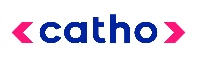 Modelo de currículo para a área de Produção | Catho        